College and Military Reps Lunch Visits 9/15: Marines9/28: Northwood University –FIRST LUNCH ONLY* in the library9/29: Army10/4: Lawrence Technological University10/5: Madonna University10/10: University of Toledo-Free Application Workshop with UT Representative in Student Lounge 10/11: National Guard10/12: Monroe County Community College10/17: Eastern Michigan University10/18: University of Michigan in the library 10/20: Marines10/24: Air Force10/26: Oakland University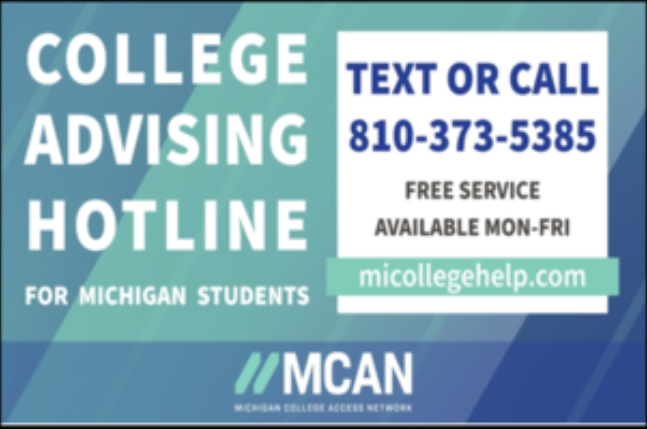 11/14: Mercy College of Ohio 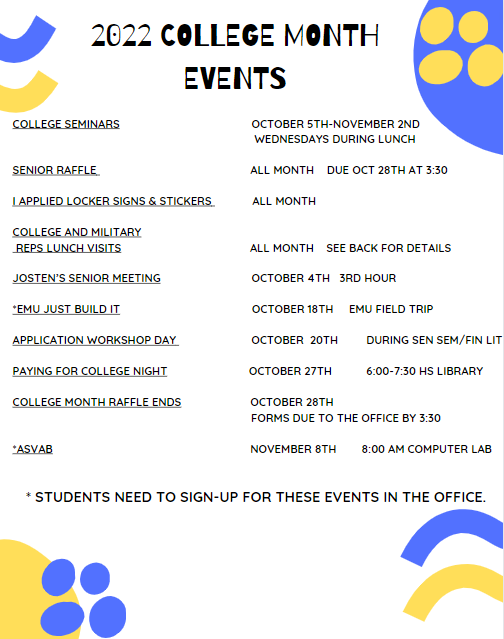 